Modulzertifikat LehraMT DeutschKIT –  Die Forschungsuniversität in der Helmholtz-Gemeinschaft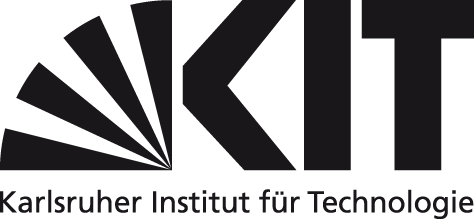 Frau/Herr stud. phil Matr.-Nr. Matr.-Nr. 6090 Vertiefungsmodul (VM): Mediävistik6090 Vertiefungsmodul (VM): Mediävistik6090 Vertiefungsmodul (VM): Mediävistik6090 Vertiefungsmodul (VM): Mediävistik6090 Vertiefungsmodul (VM): Mediävistik6090 Vertiefungsmodul (VM): MediävistikVeranstaltungen:Veranstaltungen:Veranstaltungen:Veranstaltungen:Veranstaltungen:Veranstaltungen:688  HS (7 LP)									           Note:689  VL/HS/PS (3 LP)				                    				Note:	688  HS (7 LP)									           Note:689  VL/HS/PS (3 LP)				                    				Note:	688  HS (7 LP)									           Note:689  VL/HS/PS (3 LP)				                    				Note:	688  HS (7 LP)									           Note:689  VL/HS/PS (3 LP)				                    				Note:	688  HS (7 LP)									           Note:689  VL/HS/PS (3 LP)				                    				Note:	688  HS (7 LP)									           Note:689  VL/HS/PS (3 LP)				                    				Note:	Art der Leistung: Hausarbeit und……..{bitte ergänzen}Art der Leistung: Hausarbeit und……..{bitte ergänzen}Art der Leistung: Hausarbeit und……..{bitte ergänzen}Art der Leistung: Hausarbeit und……..{bitte ergänzen}Art der Leistung: Hausarbeit und……..{bitte ergänzen}Art der Leistung: Hausarbeit und……..{bitte ergänzen}           10 LPKarlsruhe, den Karlsruhe, den Karlsruhe, den StempelModulverantwortliche/rModulverantwortliche/rModulverantwortliche/r